BonjourVoici la feuille pour jeudi 18 et vendredi 19 juin. Votre enfant va faire les mêmes activités qu’en classe. Comme d’habitude, vous trouverez les feuilles sur le site de l’école.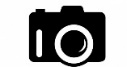   Ce pictogramme vous indique le travail à prendre en photo et à nous envoyer par mail.Merci d’avance pour votre compréhension..Feuille de route à étaler sur les 2 jours (à faire à la maison)Feuille de route à étaler sur les 2 jours (à faire à la maison)LECTUREJOUR 1JOUR 2* Jeu de la reine : votre enfant propose des mots. S’ils contiennent le son « in, im, ain, aim, ein », vous les écrivez dans un tableau à 5 colonnes. Vous n’écrivez pas le titre de chaque colonne, c’est à votre enfant de deviner…Il peut aussi proposer « un » ou « um »* Proposer une activité d’écoute « le jeu du pigeon-vole ». Si dans le mot, on entend le son « s », votre enfant essaie d’attraper le mot. Voici une liste de mots : chemin, raie, main, trait, marin, train, brun, marais, faim, vaccin, carré, câlin, lait, tête, bête, nain, demain* Faire l’exercice 1 sur la feuille du son « ain, ein, aim ». Nommer les images et votre enfant colorie si l’entend le son* faire l’exercice 2 sur la feuille du son « ain, ein, aim ». Attention, il s’agit de syllabes écrites (par exemple : en-prein-tes). Attention pour la 3ème image, il y a une case de trop (shampoing)*faire les exercices 4 et 5 de la fiche sur le son « ain, ein, aim » *Pour l’exercice 5, voici la liste de mots que votre enfant va réécrire dans les bonnes colonnes. Il n’y a pas d’étiquettes à coller.bain / daim / faim / train / empreinte / reine chaine / vraiment / baleine / traîne / aime/ vilain / essaim / peintre / vaincre / vilaine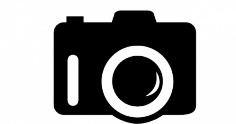 …………………………………………………………………………………………………………………………………………………………*réviser le son https://www.ortholud.com/c.htmlhttps://www.clicmaclasse.fr/le-son-in/* lire entièrement la fiche du son « ain, ein, aim » (collée dans le cahier bleu)*faire les exercices 3 et 6 de la fiche sur le son « ain, ein, aim »ALBUMLa rivière aux crocodileBaama-BaJOUR 1JOUR 2*Observer et faire décrire les illustrations des pages 17 à 21-Questionner votre enfant sur : Les personnages de l’histoire, qui sont-ils ? L’endroit, où se déroule l’histoire ? Que se passe-t-il ? Votre enfant émet des hypothèses avant la lecture.*Votre enfant prépare la lecture silencieusement (plusieurs fois)*Faire Relire les pages 12 à 21 à voix haute. Lui poser des questions de compréhension, de lexique si besoin.*faire la fiche d’exercicesMATHEMATIQUESJOUR 1JOUR 2*apprendre par cœur les tables d’additions + 1 / + 2 / +3 / +4 / +5 / +6*Exercice 1 p.71 : dicter à votre enfant les problèmes suivants :A : j’ai 3 crayons derrière le livre, 3 crayons dans la boite et 2 crayons dans ma poche. Combien y’a-t-il de crayons en tout ?B : Gribouille a 8 crayons. Il veut en donner autant à Zoé qu’à Arthur. Combien de crayons auront-ils chacun*Jouer à la marchande. Votre enfant doit vous donner la juste monnaie. S’il manque des pièces ou des billets, il peut utiliser son ardoise en dessinant.	2€ 	*faire les exercices 2, 3, 4, 5 et 6 p.71………………………………………………………………………………………………………………………………………………………………*apprentissage de l’addition posée sans la retenueSur la pièce jointe, vous avez la disposition attendue…- bien placer les chiffres : faire repérer le chiffre des unités et le chiffre des dizaines- bien commencer par le calcul des unités*s’entrainer sur l’ardoise plusieurs fois (pas avec la retenue !)*faire la fiche des 12 additions